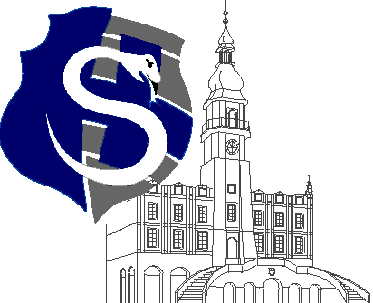 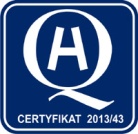 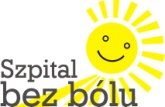 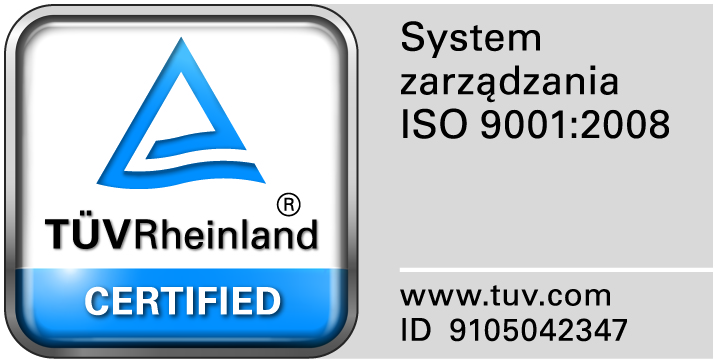 					                                                                                                                  									Zamość 2017-05-30							    WYKONAWCY, którzy złożyli oferty                                                                                             w postępowaniu o udzielenie                                                                                              zamówienia publicznego                                                                                                            	Dot: Przetargu nieograniczonego nr 6/PN/17 na remont apteki szpitalnej w celu dostosowania do obowiązujących przepisów prawaNa podstawie art., 86. Ust.5 ustawy Pzp (Dz. U. z 2016r. poz.1020) Zamojski Szpital Niepubliczny Sp. z o.o. w Zamościu zamieszcza na stronie internetowej informację o ofertach złożonych w postępowaniu.Zamawiający określił ł  kwotę, jaką zamierza przeznaczyć na sfinansowanie całego zamówienia w wysokości  300.934,24 zł. Do upływu terminu składania ofert złożono jedną ofertę:Numer ofertyNazwa (firma) i adres wykonawcyCena brutto1Zakład Remontowo-Konserwacyjny Sp. z o.o.  Ul. Jana Zamoyskiego 5122-400 Zamość293.979,29 zł.